This two-hour training will provide an overview of the setup, navigation, and function of the Aeries Teacher Portal. Session will include such topics as navigating the Navigation Tree, Searching for Students, Attendance, access to Student Data, Reports, and Resources.A – Logging into Aeries Login Window – Two fields required:User Name PasswordAcademic Year and School Selection WindowB – Home Page Top BarChange Year (Prior years displayed in Red)Change School-dependent on permissionsName DropdownAccount Settings Change PasswordLog Out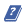 Help IconWill take to support.aeries.comTables and Fields Icon  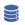 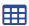 Class Summary – list of your classes so elementary may only have one but secondary will have multiple.If you have gradebook will show here also.Add WebsiteAdd MeetingCustomize Home Page 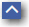 Hide/Minimize Gadgets Turn off Gadgets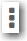 My Tasks Calendar EventsTeacher Resource CenterAeries Teacher Academy - freeGradebook Requests – place to suggest enhancements for the gradebookAeries Videos Quick Documentation ResourcesGlobal to districtQuick links to such websites (i.e. District, School Site, State Testing)Attendance SummaryAcademic Plan Status Summary (Secondary)BriefcaseIntervention CaseloadC – Using the Navigation Tree Toggle TabsPages (Blue)Reports (Green)Favorites (Yellow)Organization of Pages on Navigation TreeNodes – Subnodes – Branches   Expanding/Collapsing Nodes 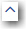 Click             to open NodeFiltering Pages and Reports TabsResponsive search with each character enteredLeaves Node headers visible to identify location of the Page in the Navigation BarFavorites TabCustomizable for easy access to often used Pages or Reports Add a Favorite by clicking the gold star    on top right of each Page/Report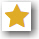 D – Student Search Use the Search Student field or click the Magnifying Glass Icon to open formSearch for student records byNamePartial Name Student Number (STU.SN)Student ID (STU.ID)State ID (STU.CID)Results display by alpha by Last Name match then alpha by First Name matchInclude Inactive OptionSearch by Linked (Section) or GroupAll search result columns sortableResults total displayedNo Result Found displays search screen with search tipsRecently Viewed buttonReverse Lookup – remind to remove filterTelephoneAddressEmailContactDate of BirthReminder to Clear FiltersE – Student Data and Related Tables  Node: Student Data | ProfileTitle of each widget is hyperlink to related data pageShrink widgets using arrowClass SummaryAttendance SummaryFinancial Information (if used)Graduation Status (High School only)Guidance SummaryMost Recent Test ScoresLinked Portal AccountsCollege Entrance Requirements (High School)Career Pathways (Secondary)Student Information Bar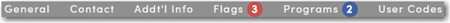 Can be expanded/minimizedTab LinksGeneralContactAddt’l InfoFlagsProgramsUsercodesPrint IconNode:  Student Data | Demographics Demographics-Basic Student InfoUsed more for data entryNode:  Student Data | ContactsContact data for studentsLives With?Primary ContactEd Rights Holder?Node:  Student Data | AttendanceLegend ButtonAttendance NotesAttendance SummaryNode:  Student Data | GuidanceAssertive DisciplineDisciplineCounselingNode:  Student Data | Test Scores | Test ScoresTest data for studentsOptionsLimit ID dropdownShow Test by Test ID and PartShow ColorsMulti-record format – often imported resultsNode:  Student Data | MedicalMedical Log – log of student medical visitsMedical History – log of medical conditionsMedicationsNode:  Student Data | ProgramsFree and ReducedGateLanguage AssessmentSpecial EducationSpecial ProgramsF – Class AttendanceNode: AttendanceDate or Periods (Elementary vs Secondary)Lunch Count (Elementary)Absent/TardyPrevious Dates/TotalsAttendance NotesAll Remaining Students PresentIf no one absent – how reports affectedUnable to change after submitted and attendance window time frame closed (district permissions)Node: Attendance by Photo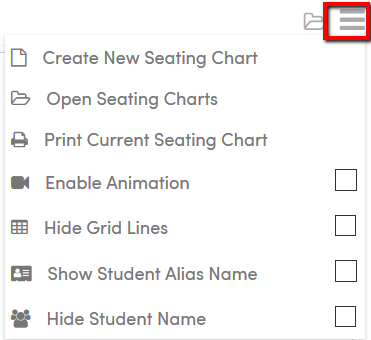 Auto Assign SeatsSave – Saved Seating ChartsMark Absent/TardyLunch Count (Elementary)Hide GridlinesCan display shape other than gridEnable AnimationPrint Seating ChartsAttendance Notes – probably not permissionAll Remaining Students PresentExplain if no absent – how affects reportG – Student Related ReportsNode:  View All ReportsAvery 5160 LabelsStudent Emergency CardBirthday Listing Student DirectorySummary of StudentsClass RosterAdd FieldsCategories and Filter fieldsReport Format and Delivery OptionsReport HistoryCustom ReportsG – Teacher Misc | EmailsNode:  Teacher Misc | Send EmailsAbility to send Parents or Students emails through AeriesUnable to demonstrate in demo databaseChoose by Student, Section, Teacher, Grade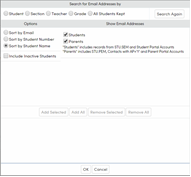 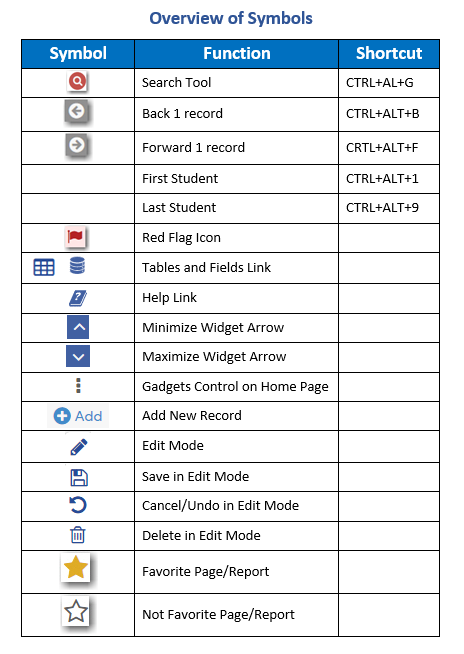 